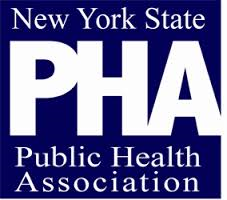 NYSPHA Mentorship ApplicationThank you for your interest in NYSPHA’s up and coming mentorship program.  We are launching our mentorship program at this year’s Annual Conference, Thursday April 27 at 7:00 PM, coinciding with our evening networking event.  At this event, we will provide the opportunity for mentors and mentees to match and we hope you will join us!  If you are planning to participate, we will have more information in your registration packet upon arrival to the conference.  Please check here if you will be participating in the event:   ___________To help match mentors and mentees, please use this form to tell us a little bit about yourself so that we can best meet your mentor program goals and needs.  *Fields marked with an asterisk are mandatoryName*______________________________________________________________Employer____________________________________________________________Position or Job Title____________________________________________________Your School (for students) _______________________________________________Email Address*________________________________________________________I would like to be a (please check one) *             Mentor         MenteeArea of expertise or concentration*__________________________________________I would like to learn more about______________________________________________Additional comments or questions_________________________________________________________________________________________________________________________________Mentees:  Please attach your resume or CVMentors:  Please provide us with a brief bioPlease return your completed application to denise_tahara@nymc.edu as soon as possible.  Subject line:  NYSPHA Mentoring Session